graduate COMMITTEE 
curriculum PROPOSAL FORM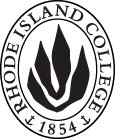 Cover page						Scroll over blue text to see further instructionsB.  NEW OR REVISED COURSES:C. Program Proposals
D. SignaturesChanges that directly impact more than one department/program MUST have the signatures of all relevant department chairs, program directors, and relevant dean (e.g. when creating/revising a program using courses from other departments/programs). Proposals that do not have appropriate approval signatures will not be considered. Type in name of person signing and their position/affiliation.Send electronic files of this proposal and accompanying catalog copy to graduatecommittee@ric.edu and a printed or electronic signature copy of this form to the current Chair of Graduate Committee. Check Graduate Committee website for due dates.D.1. Approvals:   required from programs/departments/deans who originate the proposal.  may include multiple departments, e.g., for joint/interdisciplinary prposals. D.2. Acknowledgements: REQUIRED from OTHER PROGRAMS/DEPARTMENTS IMPACTED BY THE PROPOSAL. SIGNATURE DOES NOT INDICATE APPROVAL, ONLY AWARENESS THAT THE PROPOSAL IS BEING SUBMITTED.  List all other programs and departments affected by this proposal.  Signatures from these departments are required in the signature section. CONCERNS SHOULD BE BROUGHT TO THE GRADUATE COMMITTEE MEETING FOR DISCUSSION. A.1. Course or programTESL 599 Graduate ESSay in TESOLIn the Teaching English as a Second Language ProgramTESL 599 Graduate ESSay in TESOLIn the Teaching English as a Second Language ProgramTESL 599 Graduate ESSay in TESOLIn the Teaching English as a Second Language ProgramTESL 599 Graduate ESSay in TESOLIn the Teaching English as a Second Language ProgramTESL 599 Graduate ESSay in TESOLIn the Teaching English as a Second Language ProgramReplacing A.2. Proposal typeCourse:  creation Course:  creation Course:  creation Course:  creation Course:  creation A.3. OriginatorSarah Hesson &Rachel ToncelliHome departmentHome departmentHome departmentEducational StudiesEducational StudiesA.4. Rationale/ContextThe purpose of this proposal is to create a one-credit directed study course to formalize the existing Comprehensive Assessment Portfolio process which is required for completion of the M.Ed. in TESL and the M.Ed. in TESL with a concentration in Bilingual Education. This course will allow faculty to support in-depth analysis of the TESOL teacher-preparation standards which are the framework for successful completion of the Comprehensive Assessment Portfolio. In addition, this one-credit course will allow faculty to offer candidates ongoing support as they select artifacts, draft narratives, and engage more deeply with their teaching philosophy statements. The directed study culminates in an interview.(Note: The Bilingual Education concentration received final approval by the GCC on December 7, 2018.) The purpose of this proposal is to create a one-credit directed study course to formalize the existing Comprehensive Assessment Portfolio process which is required for completion of the M.Ed. in TESL and the M.Ed. in TESL with a concentration in Bilingual Education. This course will allow faculty to support in-depth analysis of the TESOL teacher-preparation standards which are the framework for successful completion of the Comprehensive Assessment Portfolio. In addition, this one-credit course will allow faculty to offer candidates ongoing support as they select artifacts, draft narratives, and engage more deeply with their teaching philosophy statements. The directed study culminates in an interview.(Note: The Bilingual Education concentration received final approval by the GCC on December 7, 2018.) The purpose of this proposal is to create a one-credit directed study course to formalize the existing Comprehensive Assessment Portfolio process which is required for completion of the M.Ed. in TESL and the M.Ed. in TESL with a concentration in Bilingual Education. This course will allow faculty to support in-depth analysis of the TESOL teacher-preparation standards which are the framework for successful completion of the Comprehensive Assessment Portfolio. In addition, this one-credit course will allow faculty to offer candidates ongoing support as they select artifacts, draft narratives, and engage more deeply with their teaching philosophy statements. The directed study culminates in an interview.(Note: The Bilingual Education concentration received final approval by the GCC on December 7, 2018.) The purpose of this proposal is to create a one-credit directed study course to formalize the existing Comprehensive Assessment Portfolio process which is required for completion of the M.Ed. in TESL and the M.Ed. in TESL with a concentration in Bilingual Education. This course will allow faculty to support in-depth analysis of the TESOL teacher-preparation standards which are the framework for successful completion of the Comprehensive Assessment Portfolio. In addition, this one-credit course will allow faculty to offer candidates ongoing support as they select artifacts, draft narratives, and engage more deeply with their teaching philosophy statements. The directed study culminates in an interview.(Note: The Bilingual Education concentration received final approval by the GCC on December 7, 2018.) The purpose of this proposal is to create a one-credit directed study course to formalize the existing Comprehensive Assessment Portfolio process which is required for completion of the M.Ed. in TESL and the M.Ed. in TESL with a concentration in Bilingual Education. This course will allow faculty to support in-depth analysis of the TESOL teacher-preparation standards which are the framework for successful completion of the Comprehensive Assessment Portfolio. In addition, this one-credit course will allow faculty to offer candidates ongoing support as they select artifacts, draft narratives, and engage more deeply with their teaching philosophy statements. The directed study culminates in an interview.(Note: The Bilingual Education concentration received final approval by the GCC on December 7, 2018.) The purpose of this proposal is to create a one-credit directed study course to formalize the existing Comprehensive Assessment Portfolio process which is required for completion of the M.Ed. in TESL and the M.Ed. in TESL with a concentration in Bilingual Education. This course will allow faculty to support in-depth analysis of the TESOL teacher-preparation standards which are the framework for successful completion of the Comprehensive Assessment Portfolio. In addition, this one-credit course will allow faculty to offer candidates ongoing support as they select artifacts, draft narratives, and engage more deeply with their teaching philosophy statements. The directed study culminates in an interview.(Note: The Bilingual Education concentration received final approval by the GCC on December 7, 2018.) A.5. Student impactPositive impact is anticipated as M.Ed. candidates and faculty will engage more deeply in a critical and reflective process.Positive impact is anticipated as M.Ed. candidates and faculty will engage more deeply in a critical and reflective process.Positive impact is anticipated as M.Ed. candidates and faculty will engage more deeply in a critical and reflective process.Positive impact is anticipated as M.Ed. candidates and faculty will engage more deeply in a critical and reflective process.Positive impact is anticipated as M.Ed. candidates and faculty will engage more deeply in a critical and reflective process.Positive impact is anticipated as M.Ed. candidates and faculty will engage more deeply in a critical and reflective process.A.6. Impact on other programsNo impact anticipated.No impact anticipated.No impact anticipated.No impact anticipated.No impact anticipated.No impact anticipated.A.7. Resource impactFaculty PT & FT: Faculty PT & FT: Current faculty are sufficient to teach this course.Current faculty are sufficient to teach this course.Current faculty are sufficient to teach this course.Current faculty are sufficient to teach this course.A.7. Resource impactLibrary:Library:A.7. Resource impactTechnologyTechnologyA.7. Resource impactFacilities:Facilities:A.7. Resource impactPromotion/ Marketing needs Promotion/ Marketing needs Mimic Mimic Mimic Mimic A.8. Semester effectiveStudents who matriculate into the M.Ed. program in Fall 2019 will have one-credit allocation to the Comprehensive Assessment Portfolio on Plans of Study. All previously matriculated students will not have this requirement.Students who matriculate into the M.Ed. program in Fall 2019 will have one-credit allocation to the Comprehensive Assessment Portfolio on Plans of Study. All previously matriculated students will not have this requirement.A.9. Rationale if sooner than next fallOld (for revisions only – list only information that is being revised)NewB.1. Course prefix and number TESL 599B.2. Cross listing number if anyB.3. Course title Graduate Essay in TESOLB.4. Course description Under faculty supervision, students select, critique, and construct portfolio narratives as the comprehensive assessment for the TESOL program. The project culminates in a faculty interview and student defense.B.5. Prerequisite(s)TESL 539; TESL 549 or BLBC 515; TESL 541;TESL 546 or TESL 548 or BLBC 516; TESL 551; TESL 507 or BLBC 518; TESL 553; admission to the programB.6. OfferedFall  | Spring  B.7. Contact hours B.8. Credit hours1B.9. Justify differences if anyB.10. Grading system  S/UB.11. Instructional methodsSmall group | Individual |  B.12.CategoriesRequired for program  B.13. How will student performance be evaluated?Attendance  | Class participation |  Projects | B.14. Redundancy with, existing coursesB. 15. Other changes, if anyB.16. Course learning outcomes: List each outcome in a separate rowProfessional organization standard(s), if relevant How will the outcome be measured?LanguageCandidates know, understand, and use the major theories and research related to the structure and acquisition of language to help emergent bilinguals develop language and literacy and achieve in the content areas. Issues of language structure and language acquisition development are interrelated. The divisions of the standards into 1a language as a system, and 1b language acquisition and development do not prescribe an order. TESOL Standard 1a: Language as a System; TESOL Standard 1b: Language Acquisition and Development; FSEHD 1, 2; RIPTS 1.1, 1.2, 1.3, 2.1, 2.2, 2.5, 3.1, 4.1, 4.2, 8.1, 8.5, 10.2Comprehensive Assessment PortfolioExit interviewCultureCandidates know, understand, and use major concepts, principles, theories, and research related to the nature and role of culture and cultural groups to construct supportive learning environments for emergent bilingual students. TESOL Standard 2: Culture as It Affects Student Learning; FSEHD 1, 2, 3; RIPTS 1.1, 1.2, 2.1, 3.1, 4.1, 4.2, 10.2Comprehensive Assessment PortfolioExit interviewPlanning, Implementing, and Managing InstructionCandidates know, understand, and use evidence‐based practices and strategies related to planning, implementing, and managing standards‐based language and content instruction. Candidates are knowledgeable about program models and skilled in teaching strategies for developing and integrating language skills. They integrate technology as well as choose and adapt classroom resources appropriate for their emergent bilingual learners. TESOL Standard 3a: Planning for Standards-Based ESL and Content Instruction; TESOL Standard 3b: Implementing and Managing Standards-Based ESL and Content Instruction; TESOL Standard 3c: Using Resources and Technology Effectively in ESL and Content Instruction; FSEHD 1, 2, 4, 5; RIPTS 1.1, 1.2, 2.1, 2.2, 2.3, 2.4, 2.5, 3.1, 3.2, 3.3, 4.1, 4.2, 5.1, 5.5, 6.1, 6.5, 6.6, 7.1, 8.1, 8.3, 9.3, 9.4, 9.5, 9.6Comprehensive Assessment PortfolioExit interviewAssessment 				Candidates demonstrate understanding of issues and concepts of assessment and use standards‐based procedures with emergent bilingual learners. TESOL Standard 4a: Issues of Assessment for English Language Learners; TESOL Standard 4b: Language Proficiency Assessment; TESOL Standard 4c: Classroom‐Based Assessment for ESL; FSEHD 1, 2, 4, 5; RIPTS 2.1, 4.1, 4.2, 7.1, 7.2, 8.1, 8.3, 9.1, 9.2, 9.3, 9.4, 9.5, 9.6, 9.7Comprehensive Assessment PortfolioExit interviewProfessionalism Candidates keep current with new instructional techniques, research results, advances in the ESL field, and education policy issues and demonstrate knowledge of the history of ESL teaching. They use such information to reflect on and improve their instruction and assessment practices. Candidates work collaboratively with school staff and the community to improve the learning environment, provide support, and advocate for emergent bilinguals and their families. TESOL Standard 5a: ESL Research and History; TESOL Standard 5b: Professional Development, Partnerships, and Advocacy; FSEHD 1, 2, 3, 4, 5, 6; RIPTS 1.1, 1.2, 1.3, 2.1, 4.3, 7.1, 7.2, 7.3, 10.1, 10.2, 10.3, 10.4, 11.1, 11.2, 11.3, 11.4, 11.5Comprehensive Assessment PortfolioExit interviewB.17. Topical outline:  Do NOT insert a full syllabus, only the topical outlineTESOL Teacher Preparation StandardsAnalyzing the five Performance AreasPerformance Area sub-indicatorsSelecting artifacts to demonstrate knowledge, skills, and dispositions within each Performance AreaTeaching Philosophy DevelopmentUpdating a teaching philosophy that defines your personal beliefs about teaching emergent bilingualsConnecting philosophy to your portfolio; use of philosophy as a forewordWriting Process SupportWriting workshop Critical feedback with peersIndividual drafting support from facultyOld (for revisions only)New/revisedC.1. EnrollmentsC.2. Admission requirementsC.3. Retention requirementsC.4. Course requirements for each program option(Note: This is the most recent Course REquirement Listing From THE Bilingual Education Concentration Proposal, Which is awaiting final apporval on December 7, 2o18.)Course Requirements Foundations Component (FREE ELECTIVES)ONE COURSE fromONE COURSE fromONE COURSE in instructional technology, with consent of advisorProfessional Education Component (REQUIRED)Note: TESL 546: Secondary education teachers must take TESL 548 instead of TESL 546.The Professional Education courses listed above comprise an approved program for Bilingual Education certification in RI. In addition to coursework, candidates must pass the ESOL Praxis (0362) and demonstrate proficiency in the second language of instruction as described in RIDE’s Assessment Requirements.Comprehensive AssessmentTotal Credit Hours: 30Course Requirements for Concentration in Bilingual EducationFoundations Component (FREE ELECTIVES)ONE COURSE fromONE COURSE fromONE COURSE fromProfessional Education Component (REQUIRED)The Professional Education courses listed above comprise an approved program for Bilingual Education certification in RI. In addition to coursework, candidates must pass the ESOL Praxis (0362) and demonstrate proficiency in the second language of instruction as described in RIDE’s Assessment Requirements.Comprehensive AssessmentTotal Credit Hours: 30Course Requirements Foundations Component (FREE ELECTIVES)ONE COURSE fromONE COURSE fromONE COURSE fromProfessional Education Component (REQUIRED)Note: TESL 546: Secondary education teachers must take TESL 548 TESOL Pedagogies for Grades 5-Adult instead of TESL 546.The Professional Education courses listed above comprise an approved program for Bilingual Education certification in RI. In addition to coursework, candidates must pass the ESOL Praxis (0362) and demonstrate proficiency in the second language of instruction as described in RIDE’s Assessment Requirements.Comprehensive AssessmentTotal Credit Hours: 31Course Requirements for Concentration in Bilingual EducationFoundations Component (FREE ELECTIVES)ONE COURSE fromONE COURSE fromONE COURSE fromProfessional Education Component (REQUIRED)The Professional Education courses listed above comprise an approved program for Bilingual Education certification in RI. In addition to coursework, candidates must pass the ESOL Praxis (0362) and demonstrate proficiency in the second language of instruction as described in RIDE’s Assessment Requirements.Comprehensive AssessmentTotal Credit Hours: 31C.5. Credit count for each program option30-3131-32C.6. Requirement for thesis, project, or comprehensive exam C.7. Other changes if anyINSTRUCTIONS FOR PREPARING THE CATALOG COPY:  The proposal must include all relevant pages from the college catalog, and must show how the catalog will be revised.  (1) Go to the “Forms and Information” page on the Graduate Committee website. Scroll down until you see the Word files for the current catalog. (2) Download ALL catalog sections relevant for this proposal, including course descriptions and/or other affected programs.  (3) Place ALL relevant catalog copy into a single file.  Put page breaks between sections and delete any catalog pages not relevant for this proposal. (4) Using the track changes function, revise the catalog pages to demonstrate what the information should look like in next year’s catalog.  (5) Check the revised catalog pages against the proposal form, especially making sure that program totals are correct if adding/deleting course credits.  NamePosition/affiliationSignatureDateSarah HessonProgram Director of Teaching English as a Second LanguageLesley BogadChair of Educational StudiesGerri August or Julie HorwitzCo-Deans of FSEHDNamePosition/affiliationSignatureDateTab to add rows